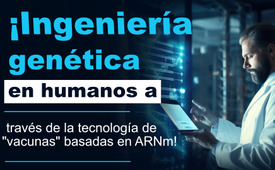 Ingeniería genética en humanos –  Vacunación con ARNm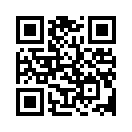 ¿Las personas vacunadas con tecnología de "vacuna" de ARNm son organismos modificados genéticamente? ¿Por qué esta vacuna puede pasar a la leche materna? ¿Y por qué la contaminación del ADN de estas vacunas puede provocar nuevos tipos de cáncer o incluso turbo cáncer? Descubra en este programa por qué la tecnología de "vacunas" basadas en ARNm es peligrosa para los seres humanos.¿Las personas vacunadas con tecnología de ARNm son organismos modificados genéticamente? ¿Por qué esta vacuna puede pasar a la leche materna? ¿Y por qué la contaminación del ADN de estas vacunas puede provocar nuevos tipos de cáncer o incluso turbo cáncer?
Permanezca atento y descubra en el siguiente programa por qué la tecnología de la "vacuna" basada en el ARNm es peligrosa para los seres humanos.
 
En 2019, un nuevo tipo de tecnología de vacunas, la tecnología de vacunas de ARNm, se utilizó en humanos por primera vez durante la pandemia de coronavirus. Ya entonces, los médicos advirtieron que esta nueva tecnología se estaba utilizando como prueba de campo en toda la humanidad ¡sin que se hubieran realizado estudios científicos serios sobre sus consecuencias!  

Hoy, casi cuatro años después de la introducción de esta tecnología de vacunación, casi todos los temores sobre las consecuencias de esta tecnología basada en el ARNm se han hecho desgraciadamente realidad. El biólogo molecular Prof. Dr. Klaus Steger y la Prof. Dra. Alexandra Henrion-Caude, especialista en el campo del ARN y la epigenética han resumido en un folleto los últimos resultados de la investigación sobre la tecnología de vacunas basada en el ARNm. Se titula: La tecnología de las "vacunas" basadas en el ARNm: ¡Se acabó el juego!
Antes de resumírselo brevemente, algunas explicaciones conceptuales.
La vacunación corona con ARNm ya no se denomina vacunación, sino tecnología de vacunación basada en ARNmod utilizado en humanos. ARNmod porque se trata de ARNm producido artificialmente que no puede compararse con el ARNm humano del organismo. 

Según la bióloga Prof. Dra. Ulrike Kämmerer, la vacuna corona tampoco debería llamarse vacuna. 
La Dra. Kämmerer dijo lo siguiente en una entrevista:
“No es una vacuna en ese sentido, es ingeniería genética. Tampoco es una terapia génica, porque no se está tratando nada, pero es ingeniería genética. Es una aplicación de ingeniería genética y mientras que una vacuna real implica inyectar un patógeno muerto o una estructura, es decir, una proteína de un patógeno, yo tengo una cantidad definida que ya no puede multiplicarse en el cuerpo y que acabará descomponiéndose y entonces sólo queda la respuesta inmune, por así decirlo. Pero ahora estoy obligando a las células humanas a actuar como estas bacterias en el propio fermento, es decir, a producir primero las vacunas reales, sin saber cuán eficaces serán, cuánto durarán, si durarán toda la vida, si se abrirán camino en el núcleo de la célula. Esto significa que todas las personas que reciben estas inyecciones, incluidas las futuras vacunas, son inicialmente organismos modificados genéticamente de forma involuntaria."
 
A continuación se resumen los resultados de los estudios.
La tecnología del ARNm en forma de vacunas puede provocar en los seres humanos lo siguiente: 
- Inflamación crónica en cualquier órgano del cuerpo, por ejemplo, inflamación del músculo cardíaco y del pericardio. 
- El modARN puede integrarse en el ADN de las células humanas. Si esto tiene lugar en células germinales masculinas o femeninas, se altera el genoma de las generaciones futuras.

- ¡La tecnología de la vacuna modRNA o la incorporación de modRNA en las células del propio cuerpo puede dar lugar a nuevos tipos de cáncer y a turbo cáncer en personas que ya lo padecen!

Kla.TV ha resumido a continuación algunos puntos del folleto y los reproduce de forma abreviada. Encontrará el folleto completo en alemán e inglés en el recuadro azul situado debajo del programa. 
 
1. Esto es lo que te dicen  "Es una vacuna", pero eso no es cierto.
No es una "vacuna" porque cumple todos los criterios de un producto modificado genéticamente. Contiene ARNm modificado producido sintéticamente, ARNmod, empaquetado en nanopartículas lipídicas que transportan el ARNmod a nuestras células.
 
2 Esto es lo que te dicen: "Es ARNm", pero eso no es cierto.
No es ARNm, sino un ARNm modificado, ARNmod. Aunque este modARN producido sintéticamente imita al ARNm natural, tiene propiedades completamente diferentes:

- A diferencia del ARNm natural, que se degrada rápidamente, el ARNmod de las "vacunas" Covid-19- se ha detectado en la sangre hasta 28 días y en los tejidos hasta ocho semanas. Se ha demostrado que la proteína spike, formada por el modARN inyectado, circula en la sangre hasta seis meses.

- El ADN también está presente en las vacunas, algo totalmente inesperado. Se han encontrado grandes cantidades de impurezas de ADN en lotes de vacunas, cuyos efectos son preocupantes según nuestros conocimientos científicos actuales. Pueden representar una alteración de la regulación genética y un riesgo de integración en nuestro genoma. 

3 Esto es lo que te dicen "La vacuna se queda en el músculo", pero no es cierto.
- La "vacuna" nunca estuvo destinada a permanecer en el músculo, sino a entrar en el torrente sanguíneo, los ganglios linfáticos e incluso la leche materna.
- A diferencia de las partículas de las vacunas convencionales, las nanopartículas lipídicas que contienen el modRNA no permanecen en el torrente sanguíneo. En principio, pueden penetrar en todas las células del cuerpo, incluidos órganos vitales como el corazón, el cerebro, el hígado, los riñones, los pulmones, el bazo, el estómago, los ovarios y los testículos.
- Las nanopartículas lipídicas son altamente proinflamatorias y tóxicas. Por tanto, las inyecciones repetidas aumentan el daño a nuestras células y pueden incluso provocar su muerte prematura.
- Los efectos secundarios graves más frecuentes son la miocarditis y la pericarditis, es decir, la inflamación del corazón, sobre todo en personas jóvenes. La inflamación se debe probablemente a un ataque autoinmune contra las células del corazón que han absorbido las partículas inyectadas y expresado la proteína espiga.

5. Esto es lo que te dicen "El ARNm no puede integrarse en el ADN", pero esto no es cierto.
- El modARN de la vacuna puede integrarse en el ADN porque se encontró una secuencia parcial del mismo en las células sanguíneas de los pacientes.
- Los contaminantes de ADN encontrados en las inyecciones de modARN de BioNTech Pfizer contienen una secuencia del virus del mono consistente en la secuencia promotora del virus simio 40, que se sabe que promueve el transporte de ADN al núcleo celular. Esto aumenta el riesgo de integración de este ADN extraño en el genoma de nuestras células con consecuencias imprevisibles.

- Si uno de estos acontecimientos tiene lugar en las células germinales masculinas o femeninas implicadas en la fecundación, también se alterará el genoma humano de la descendencia.
- Cualquier integración genómica de una secuencia derivada de una "vacuna" puede conducir a la expresión de un gen extraño y a una regulación génica aberrante. Esto último puede dar lugar a la activación de oncogenes o a la inactivación de genes supresores de tumores, dos factores que favorecen el cáncer. Este riesgo se ve exacerbado por la inmunosupresión observada en muchas personas "vacunadas", que implica una defensa inmunitaria inadecuada contra las células tumorales. El resultado puede ser un "turbo cáncer".

Señores y Señoras, los resultados de la investigación científica sobre la tecnología de las vacunas de ARNm que son objeto de este folleto son accesibles en todo el mundo y pueden encontrarse en Internet. Sin embargo, ¡las autoridades reguladoras y los grandes medios de comunicación no están dispuestos para procesarlos! Por favor, ¡utilicen los contactos de su entorno personal y difundan esta advertencia sobre la tecnología de vacunas basadas en el ARNm lo más ampliamente posible!de ch.Fuentes:Video von Dr. Kämmerer: Fremd-DNA in Corona-Impfstoffen?
https://www.youtube.com/watch?v=jCtmAe3DSwg

Die mRNA-basierte \„Impfstoff\“-Technologie: Das Spiel ist aus!
https://www.mwgfd.org/2024/02/die-mrna-basierte-impfstoff-technologie-game-over/

Turbokrebs durch C-Impfung? Dr. med. Ute Krüger & Miriam Reichel
https://www.mwgfd.org/2022/02/turbokrebs-durch-c-impfung-dr-med-ute-krueger-miriam-reichel/
https://www.youtube.com/watch?v=TdgyeaJO5g4

Link zum Lizenztext verwendeter Grafiken / Bilder
https://creativecommons.org/licencesEsto también podría interesarle:#vacunacion - vacunación - www.kla.tv/vacunacion

#Salud - www.kla.tv/Salud

#Ingenieria_genetica - Ingeniería genética - www.kla.tv/Ingenieria_genetica

#Coronavirus-es - www.kla.tv/Coronavirus-esKla.TV – Las otras noticias ... libre – independiente – no censurada ...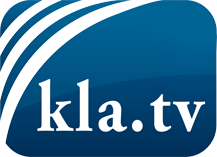 lo que los medios de comunicación no deberían omitir ...poco escuchado – del pueblo para el pueblo ...cada viernes emisiones a las 19:45 horas en www.kla.tv/es¡Vale la pena seguir adelante!Para obtener una suscripción gratuita con noticias mensuales
por correo electrónico, suscríbase a: www.kla.tv/abo-esAviso de seguridad:Lamentablemente, las voces discrepantes siguen siendo censuradas y reprimidas. Mientras no informemos según los intereses e ideologías de la prensa del sistema, debemos esperar siempre que se busquen pretextos para bloquear o perjudicar a Kla.TV.Por lo tanto, ¡conéctese hoy con independencia de Internet!
Haga clic aquí: www.kla.tv/vernetzung&lang=esLicencia:    Licencia Creative Commons con atribución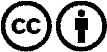 ¡Se desea la distribución y reprocesamiento con atribución! Sin embargo, el material no puede presentarse fuera de contexto.
Con las instituciones financiadas con dinero público está prohibido el uso sin consulta.Las infracciones pueden ser perseguidas.